La presente scheda dovrà essere compilata in ogni sua parte ed è riferita all’intero fabbricato.Ditta proprietaria:…………………………………………………………………..……………………………………Tecnico progettista/rilevatore: ………………………………………………………………………………………….Localizzazione immobile: Loc. ……………………………………….. Voc./P.zza/Via: ................................................Identificazione catastale: Foglio n°: ................................................ .Particella n°: ……………………………………..Caratteristiche: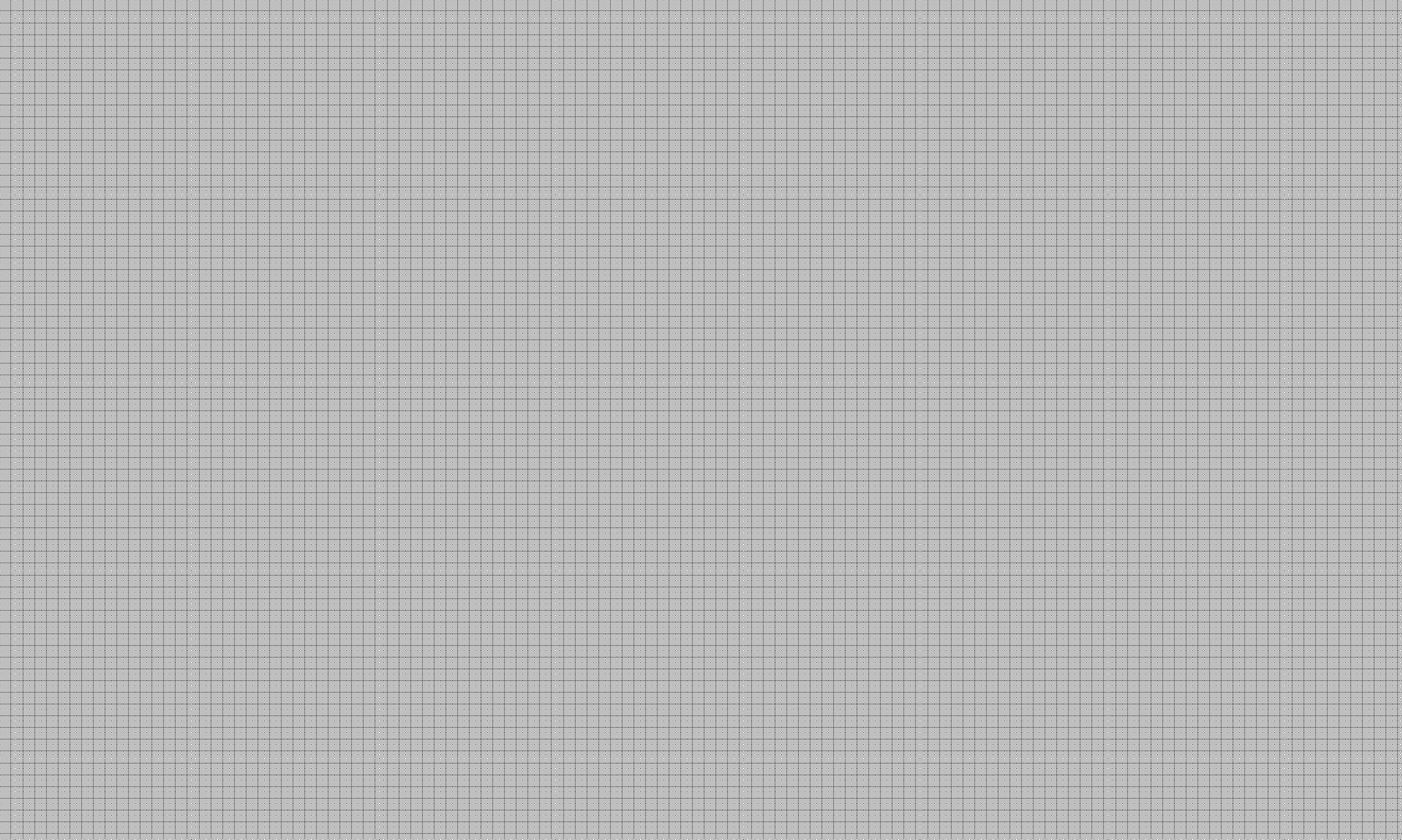 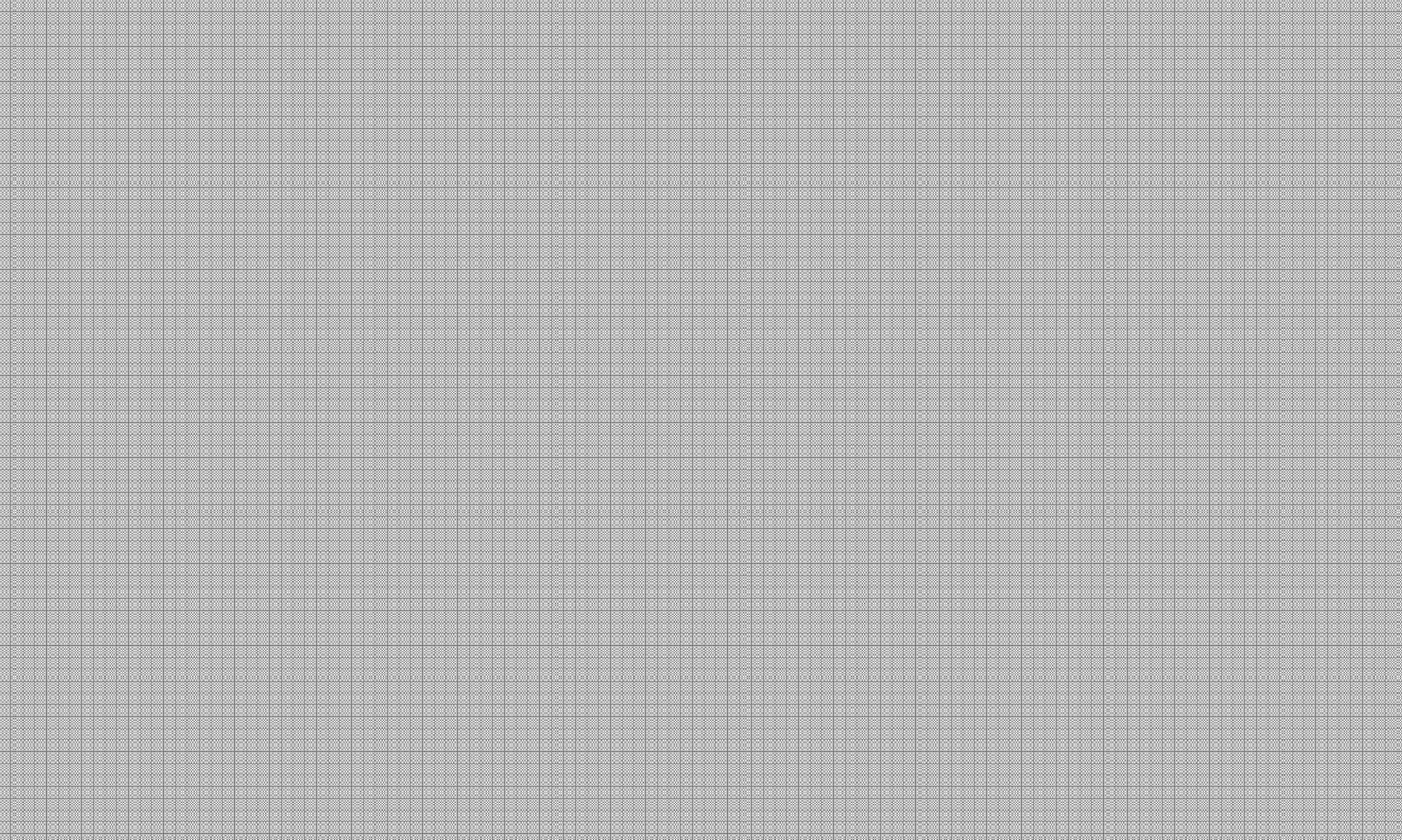 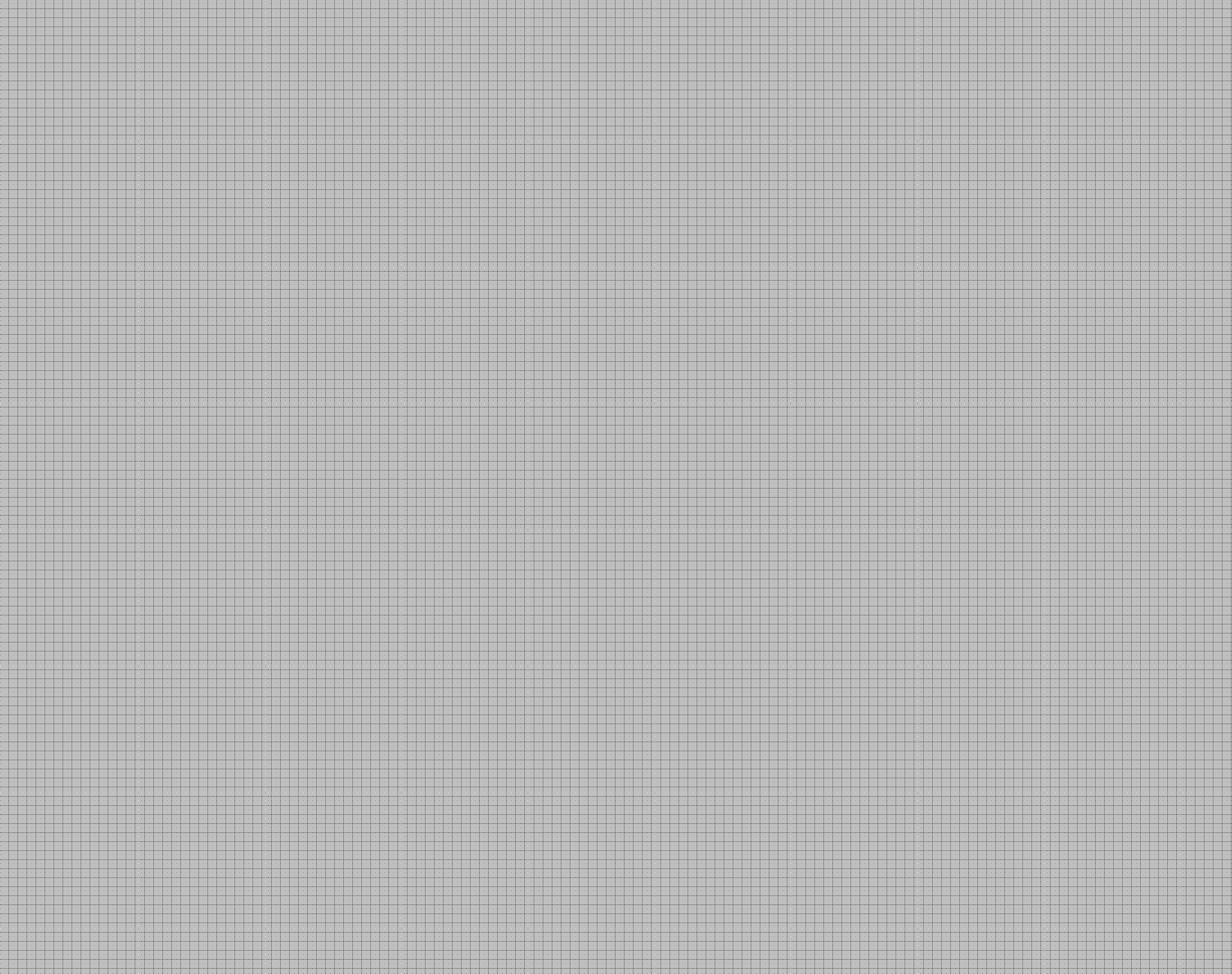 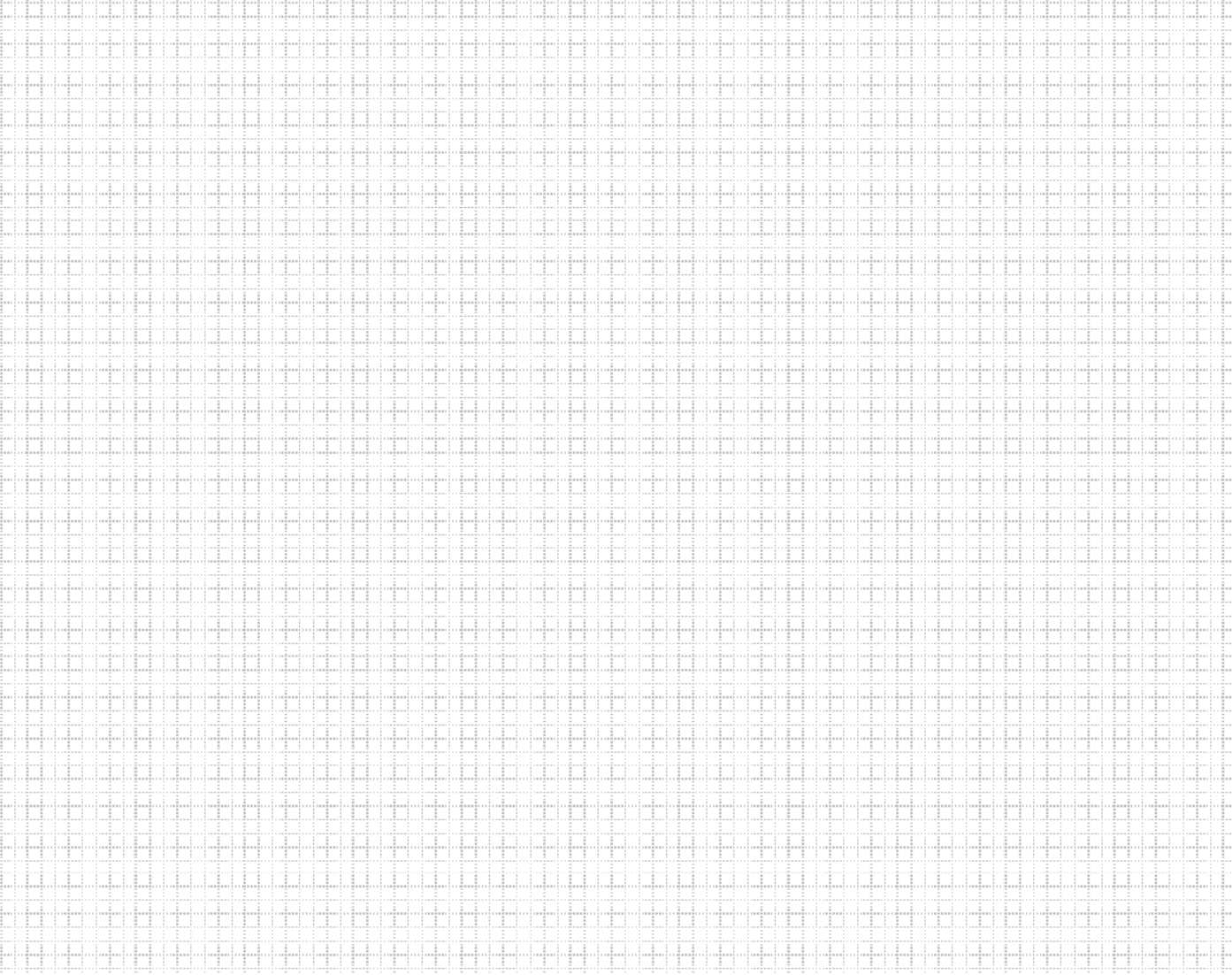 Disciplina di intervento rilevata:Timbro e/o Firma del richiedente ……………………………………………(nome e cognome)Timbro e Firma del tecnico per quanto di competenza